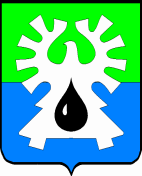 МУНИЦИПАЛЬНОЕ  ОБРАЗОВАНИЕ  ГОРОД  УРАЙХАНТЫ – МАНСИЙСКИЙ АВТОНОМНЫЙ ОКРУГ – ЮГРАМУНИЦИПАЛЬНОЕ АВТОНОМНОЕ УЧРЕЖДЕНИЕ ГОРОДА УРАЙ«ГОРОДСКОЙ МЕТОДИЧЕСКИЙ ЦЕНТР»П  Р  И  К  А  ЗОт 18.01.2019 г.						 № 10Об утверждении плана работы  муниципального автономного учреждения города Урай «Городской методический центр» на 2019 годВ соответствии с Уставом муниципального автономного учреждения города Урай «Городской методический центр», на основании анализа деятельности центра за 2018 год и муниципального задания на 2019 год, в целях  организованной работы учреждения,            ПРИКАЗЫВАЮ:Утвердить анализ деятельности МАУ «Городской методический центр» за 2018 год (приложение 1).Утвердить план работы МАУ «Городской методический центр» на 2019 год (приложение 2).Системному администратору (А. Г. Сухарев) разместить план работы центра на портале образовательной интрасети Управления образования и молодежной политики администрации города Урай в срок до 31.01.2019 года.Начальникам отделов (Д.В. Бушухин, Е.В. Носкова, В.И. Погорелова) ежемесячно до 25 числа текущего месяца предоставлять планы работы отделов заместителю директора МАУ «Городской методический центр».Всем сотрудникам МАУ «Городской методический центр» принять план работы центра к исполнению. Снять с контроля приказ от 20.12.2018 №169 «Об организации аналитической деятельности МАУ «Городской методический центр» за 2018 год и разработке проекта плана работы на 2019 год».Контроль за исполнением приказа возложить на заместителя директора Л.В. Разумову.Директор                                                                                                       Л.В. Грачева                                                                                                                             Гот.: Л.В. РазумоваС приказом ознакомлен(а):№Ф.И.О.Дата ознакомленияПодписьЛ.В. РазумоваМ.А. БронскихЕ.В. Носкова Д.В. БушухинВ.И. ПогореловаИ.Ю. ЮриноваМ.Е. ЕгороваК.Л. МурзинаА.Г. СухаревТ.Н. КазанцеваЕ.С. ВербицкаяИ.А. ВахрушеваГ.Р. МусинаР.И. Замахайлова15.Н.М. Хусаинова16.Д.А. Лебедева17.И.М. Банникова